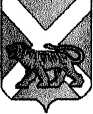 АДМИНИСТРАЦИЯСЕРГЕЕВСКОГО СЕЛЬСКОГО ПОСЕЛЕНИЯПОГРАНИЧНОГО МУНИЦИПАЛЬНОГО РАЙОНАПРИМОРСКОГО КРАЯПОСТАНОВЛЕНИЕ04.07.2018                                                        с. Сергеевка                                                       №  59О проведении 13 июля 2018 годаДня основания станции ПржевальскаяРуководствуясь Федеральным законом от 06.10.2003 № 131-ФЗ «Об общих принципах организации местного самоуправления в Российской Федерации», Уставом Сергеевского сельского поселения,   муниципальной программой «Развитие культуры в Сергеевском сельском поселении на 2018 – 2020 годы», утверждённой постановлением администрации Сергеевского сельского поселения от 24.11.2017 № 78,  администрация Сергеевского сельского поселения ПОСТАНОВЛЯЕТ:          1. Провести с 17.00-19.00  часов по местному времени 13 июля 2018 года на территории детской площадке возле дома № 4 по улице Центральная на станции Пржевальская концертную программу «Сердцу милый уголок», посвященную празднованию Дня основания станции Пржевальская.          2. Заведующей  МКУ «Сельский клуб с. Украинка Сергеевского сельского поселения» (Полищук Е.В.) обеспечить подготовку и проведение торжественного мероприятия.          3. Выделить МКУ «Сельский клуб с. Украинка Сергеевского сельского поселения» для проведения  мероприятий, посвященных Дню образования станции Пржевальская денежные средства в сумме 10 (десять) тысяч  рублей из местного бюджета Сергеевского сельского поселения (по муниципальной программе «Развитие культуры в Сергеевском сельском поселении на 2018 – 2020 годы», утверждённой постановлением администрации Сергеевского сельского поселения от 24.11.2017 № 78).          4. Рекомендовать начальнику  ОМВД России по Пограничному муниципальному району Душкину А.Г. обеспечить охрану общественного порядка во время проведения мероприятия.          5. Обнародовать настоящее постановление на информационных стендах в помещениях администрации Сергеевского сельского поселения, библиотеки села Сергеевка и сельского клуба села Украинка и разместить на официальном сайте администрации поселения: www.sp-sergeevskoe.ru.            6. Контроль исполнения настоящего постановления оставляю за собой.Глава поселения – глава администрацииСергеевского сельского поселения                                                      Н.В. Кузнецова